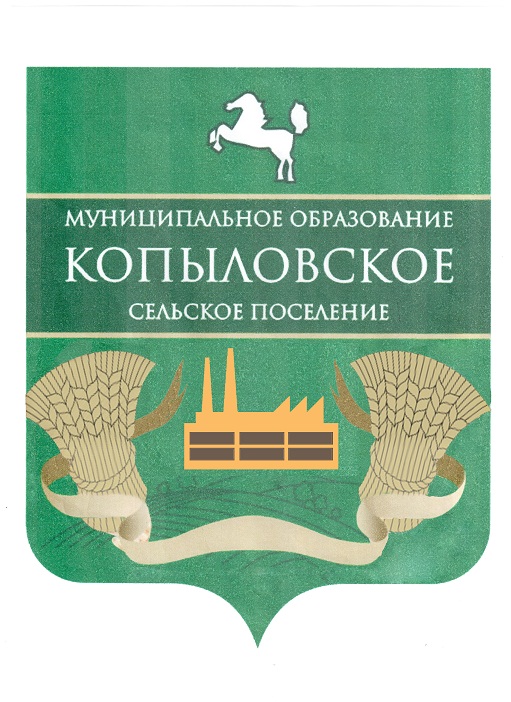 АДМИНИСТРАЦИЯ КОПЫЛОВСКОГО СЕЛЬСКОГО ПОСЕЛЕНИЯПОСТАНОВЛЕНИЕ «16» августа 2017г.                                                                                   № 206п. КопыловоО согласовании проекта по внесению изменений в Генеральный план и Правила землепользования и застройки муниципального образования «Копыловское сельское поселение» Томского района Томской области          Руководствуясь Федеральным законом от 06.10.2003 № 131-ФЗ "Об общих принципах организации местного самоуправления в Российской Федерации", в соответствии со ст. 28 Градостроительного кодекса  Российской Федерации, Уставом муниципального образования «Копыловское сельское поселение», учитывая протокол публичных слушаний от 11.07.2017г., заключение Комиссии по подготовке  Правил землепользования и застройки от 14.08.2017г., с учетом положительных результатов публичных слушаний (заключение по итогам проведения публичных слушаний по рассмотрению проекта по внесению изменений в Генеральный план и Правила землепользования и застройки муниципального образования «Копыловское сельское поселение» Томского района Томской области в части изменения южных границ поселения в соответствии с границей земельного участка с кадастровым номером 70:14:0300083, изменения функционального зонирования южной части территории МО в районе д. Малая Михайловка, установив в указанных границах функциональную зону – зона транспортной инфраструктуры (Т-1) от 11.07.2017г.) ПОСТАНОВЛЯЮ:Согласовать проект по внесению изменений в Генеральный план и Правила землепользования и застройки муниципального образования «Копыловское сельское поселение» Томского района Томской области в части изменения южных границ поселения в соответствии с границей земельного участка с кадастровым номером 70:14:0300083, изменения функционального зонирования южной части территории МО в районе д. Малая Михайловка, установив в указанных границах функциональную зону – зона транспортной инфраструктуры (Т-1) и направить его в Совет Копыловского сельского поселения для утверждения (прилагается).Контроль за исполнением настоящего постановления оставляю за собой.  Глава  поселения          (Глава  Администрации)                                                                                А.А. Куринский	Пролубникова989488В дело №_____Попова А.В.